ΘΕΜΑ: «Διευκρινίσεις για την ηλεκτρονική αποστολή των καταστάσεων διαθηκών»Αγαπητές και αγαπητοί Συνάδελφοι,σε συνέχεια της από 18-6-2021 ανακοίνωσης σχετικά με την ηλεκτρονική αποστολή των καταστάσεων διαθηκών στο Πρωτοδικείο Αθηνών, και εν αναμονή εξελίξεων επί του ανωτέρω θέματος σε συνεργασία με το Υπουργείο Δικαιοσύνης, διευκρινίζουμε τα εξής:Ένεκα των ειδικών συνθηκών που επικρατούν λόγω της πανδημίας COVID-19 σε δικαστήρια, δημόσιες υπηρεσίες κ.λπ., καλείστε να αποστείλετε την κατάσταση διαθηκών Μαρτίου-Ιουνίου 2021 είτε ηλεκτρονικά στην διεύθυνση kat.zonton.diatheton@protodikeio-athinon.gov.gr, με μορφή .pdf, ή σκαναρισμένη (όπως διευκολύνεται κάθε συνάδελφος), είτε ταχυδρομικά.Με τιμήΟ ΠρόεδροςΓεώργιος Ρούσκας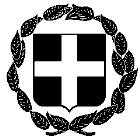          ΑΝΑΚΟΙΝΩΣΗ      ΕΛΛΗΝΙΚΗ ΔΗΜΟΚΡΑΤΙΑ  Αθήνα, 2 Ιουλίου 2021ΥΠΟΥΡΓΕΙΟ ΔΙΚΑΙΟΣΥΝΗΣΣΥΝΤΟΝΙΣΤΙΚΗ ΕΠΙΤΡΟΠΗ ΣΥΜΒΟΛΑΙΟΓΡΑΦΙΚΩΝΣΥΛΛΟΓΩΝ ΕΛΛΑΔΟΣ-----------  Αριθμ. πρωτ. 291Ταχ.Δ/νση    : Γ. Γενναδίου 4 - Τ.Κ.106 78, ΑθήναΤηλέφωνα    : 210-3307450,60,70,80,90FAX               : 210-3848335E-mail           : notaries@notariat.grΠληροφορίες    : Ελένη Κοντογεώργου (213-0319154)                        Αντιπρόεδρος ΣΣΕΑΠΑΔΠροςΌλους τους συμβολαιογράφους της χώρας